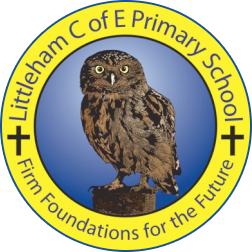 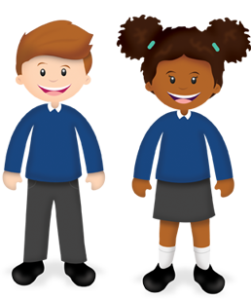 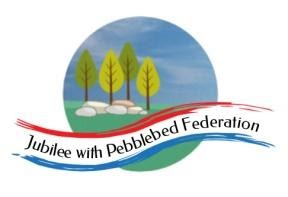 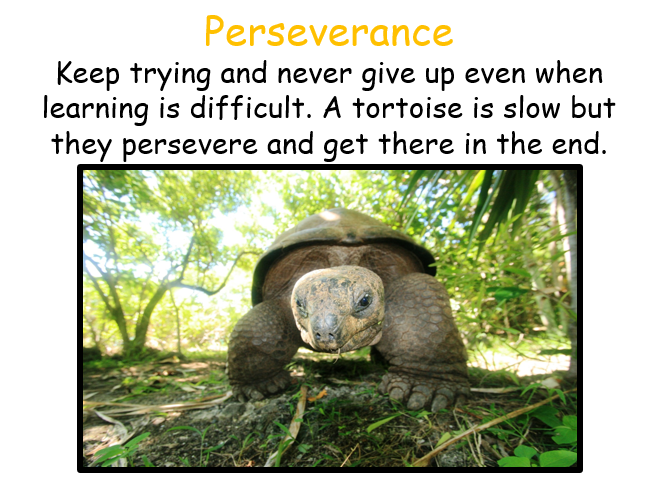 Year:Week beg:22/3/2021Lesson OneLesson TwoLesson ThreeLesson FourMondayScienceMake a simple wet compass.Watch the video and follow the instructions.https://youtu.be/SvWNWr7pPnoMagnetize the needle. Hold the needle, and take your magnet and stroke it down the length of your needle 50 times. Magnetize the other end with the reverse. Prepare the cork, straw, or other.Insert the needle.Fill a bowl with water.Test the compass! Extra fun!Get your heartrate up! Try some PE with Joe Wickshttps://www.youtube.com/watch?v=WhnRJbSNyfMMaths https://classroom.thenational.academy/lessons/recognising-the-place-value-of-each-digit-in-a-4-digit-number-cgup6r Englishhttps://classroom.thenational.academy/lessons/to-explore-simple-and-compound-sentences-74r3crTuesdayEnglish https://classroom.thenational.academy/lessons/to-explore-complex-sentences-70u66dMaths Spend some time working on your times tables you can do this using TT Rockstars or Hit the Button.https://www.topmarks.co.uk/maths-games/hit-the-buttonPETry some Yoga!Cosmic Kids – https://www.youtube.com/watch?v=VWIt7mVwbD0PSHEhttps://classroom.thenational.academy/lessons/food-glorious-food-64vkecEat Well Live Well Lesson 2WednesdayEnglish https://classroom.thenational.academy/lessons/to-revise-complex-sentences-cct34cMaths https://classroom.thenational.academy/lessons/identifying-the-place-value-of-digits-in-5-digit-numbers-cgwkctSpellinghttps://classroom.thenational.academy/lessons/to-explore-word-class-68tkjcArtColourful Easter Bunnies (with cool glasses) Draw a bunny (or use the template). Split it into sections and fill each with a different pattern. If you want to you could cut it out and stick it onto coloured or painted paper. Add some funky glasses too – you could add foil, sequins or even feathers to them! 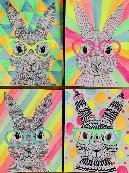 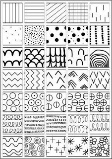 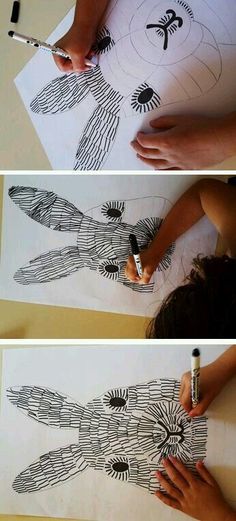 ThursdayEnglish https://classroom.thenational.academy/lessons/to-explore-relative-clauses-6xjp4cMaths https://classroom.thenational.academy/lessons/identifying-the-place-value-of-the-digits-in-6-digit-numbers-6hh62cProject workLook at the inside of the lighthouse, think about the different rooms and the items inside them. Create a detailed sketch of the inside of a light house, annotate around the outside what you have included and why.Project workLook at the inside of the lighthouse, think about the different rooms and the items inside them. Create a detailed sketch of the inside of a light house, annotate around the outside what you have included and why.FridayEnglish https://classroom.thenational.academy/lessons/to-develop-knowledge-of-relative-clauses-6mu6aeMathshttps://classroom.thenational.academy/lessons/representing-decimals-c9gpatReadingChoose your favourite book, what did you like about it? Write a blurb about the book that would make it even more appealing to a reader.ICThttps://classroom.thenational.academy/units/web-page-creation-0205If you have not looked at this unit yet start on Lesson 1, if you have been working though these during lockdown today’s lesson is Follow the Breadcrumbs.ReadingThis week I would like you to read for 20 minutes every day. You can read a book at home or you can access a book throughhttps://www.getepic.com/If you have not already logged in the code is: Jla6766Click on your character and explore the books in your AR band, have fun!ReadingThis week I would like you to read for 20 minutes every day. You can read a book at home or you can access a book throughhttps://www.getepic.com/If you have not already logged in the code is: Jla6766Click on your character and explore the books in your AR band, have fun!ReadingThis week I would like you to read for 20 minutes every day. You can read a book at home or you can access a book throughhttps://www.getepic.com/If you have not already logged in the code is: Jla6766Click on your character and explore the books in your AR band, have fun!ReadingThis week I would like you to read for 20 minutes every day. You can read a book at home or you can access a book throughhttps://www.getepic.com/If you have not already logged in the code is: Jla6766Click on your character and explore the books in your AR band, have fun!ReadingThis week I would like you to read for 20 minutes every day. You can read a book at home or you can access a book throughhttps://www.getepic.com/If you have not already logged in the code is: Jla6766Click on your character and explore the books in your AR band, have fun!